Τα πιο πάνω στοιχεία θα τυγχάνουν διαχείρισης εκ μέρους του σχολείου, σύμφωνα με τις Πρόνοιες του εν ισχύει Περί Προστασίας Δεδομένων Προσωπικού Χαρακτήρα Νόμου - The above items will be managed by the school in accordance with the provisions of the Law providing for the Processing of Personal Data.  ………………………………………………………                                          		 …………………………………………………………….Υπογραφή Πατέρα/Κηδεμόνα 					Υπογραφή Μητέρας/Κηδεμόνα Father’s / Guardian’s signature 					Mother’s / Guardian’s signatureΣτ. Μόνο για υπηρεσιακή χρήση – For service department only                                                                                          Πρώτη Εγγραφή              						      Τάξη……       								Σχολικό Έτος 20......... – 20.........Σχολείο Προέλευσης:……………………………....................………………………………………………………………………………………..Προήχθη/Κατετάχθη /Στάσιμος/η……............................................... Βαθμός Έτους…………………………………………………Αν μεταφέρει μαθήματα διευκρινίστε (ισχύει μόνο για μαθητές Γυμνασίου):……………………………………..................Άλλες παρατηρήσεις……..…………………………………………………………………………....................…………………………………….Αρ. Αποδ. Πληρωμής ΓΛ 273Β:………………………………………………………………………………….................……………………….Επανεγγραφή Στάσιμου:  □			Σχολικό Έτος: 20......... – 20.........Υπογραφή Γονέα/Κηδεμόνα			Ημερομηνία                      Υπογραφή υπευθύνου εγγραφής……………………………………………			……………………                   …………………………………………………..Δεύτερη  Εγγραφή              Τάξη……     								   Σχολικό Έτος 20......... – 20.........Σχολείο Προέλευσης:……………………………...................………………………………………………………………………………………..Προήχθη/Κατετάχθη /Στάσιμος/η……............................................... Βαθμός Έτους…………………………………………………Αν μεταφέρει μαθήματα διευκρινίστε (ισχύει μόνο για μαθητές Γυμνασίου):……………………………………..................Άλλες παρατηρήσεις……..…………………………………………………………………………....................…………………………………….Αρ. Αποδ. Πληρωμής ΓΛ 273Β:………………………………………………………………………………….................……………………….Επανεγγραφή Στάσιμου:  □			Σχολικό Έτος: 20......... – 20.........Υπογραφή Γονέα/Κηδεμόνα			Ημερομηνία                      Υπογραφή υπευθύνου εγγραφής……………………………………………			……………………                   …………………………………………………..Τρίτη  Εγγραφή              Τάξη……     								   Σχολικό Έτος 20......... – 20.........Σχολείο Προέλευσης:……………………………......................................…………........…………………………………………………………..Προήχθη/Κατετάχθη /Στάσιμος/η……............................................... Βαθμός Έτους…………………………………………………Αν μεταφέρει μαθήματα διευκρινίστε (ισχύει μόνο για μαθητές Γυμνασίου):……………………………………..................Άλλες παρατηρήσεις……..…………………………………………………………………………....................…………………………………….Αρ. Αποδ. Πληρωμής ΓΛ 273Β:………………………………………………………………………………….................……………………….Επανεγγραφή Στάσιμου: □			Σχολικό Έτος: 20......... – 20.........Υπογραφή Γονέα/Κηδεμόνα			Ημερομηνία                      Υπογραφή υπευθύνου εγγραφής……………………………………………			……………………                   …………………………………………………..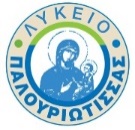 ΛΥΚΕΙΟ  ΠΑΛΟΥΡΙΩΤΙΣΣΑΣΛΥΚΕΙΟ  ΠΑΛΟΥΡΙΩΤΙΣΣΑΣΛΥΚΕΙΟ  ΠΑΛΟΥΡΙΩΤΙΣΣΑΣΓΡΑΦΕΙΟ  ΔΙΕΥΘΥΝΤΗΤΗΛ.: 22434830ΦΑΞ: 22348421ΤΑΧ. ΚΙΒ. 29076,1621 ΛΕΥΚΩΣΙΑ ΚΥΠΡΟΣe-mail: lyk-palouriotissa-lef@schools.ac.cy                            ΑΤΟΜΙΚΟ ΔΕΛΤΙΟ ΜΑΘΗΤΗ/ΤΡΙΑΣ – STUDENT INDIVIDUAL RECORD                         (Έντυπο 1)                             ΑΤΟΜΙΚΟ ΔΕΛΤΙΟ ΜΑΘΗΤΗ/ΤΡΙΑΣ – STUDENT INDIVIDUAL RECORD                         (Έντυπο 1)                             ΑΤΟΜΙΚΟ ΔΕΛΤΙΟ ΜΑΘΗΤΗ/ΤΡΙΑΣ – STUDENT INDIVIDUAL RECORD                         (Έντυπο 1)                             ΑΤΟΜΙΚΟ ΔΕΛΤΙΟ ΜΑΘΗΤΗ/ΤΡΙΑΣ – STUDENT INDIVIDUAL RECORD                         (Έντυπο 1)                             ΑΤΟΜΙΚΟ ΔΕΛΤΙΟ ΜΑΘΗΤΗ/ΤΡΙΑΣ – STUDENT INDIVIDUAL RECORD                         (Έντυπο 1)                             ΑΤΟΜΙΚΟ ΔΕΛΤΙΟ ΜΑΘΗΤΗ/ΤΡΙΑΣ – STUDENT INDIVIDUAL RECORD                         (Έντυπο 1)                             ΑΤΟΜΙΚΟ ΔΕΛΤΙΟ ΜΑΘΗΤΗ/ΤΡΙΑΣ – STUDENT INDIVIDUAL RECORD                         (Έντυπο 1)                             ΑΤΟΜΙΚΟ ΔΕΛΤΙΟ ΜΑΘΗΤΗ/ΤΡΙΑΣ – STUDENT INDIVIDUAL RECORD                         (Έντυπο 1)                             ΑΤΟΜΙΚΟ ΔΕΛΤΙΟ ΜΑΘΗΤΗ/ΤΡΙΑΣ – STUDENT INDIVIDUAL RECORD                         (Έντυπο 1)                             ΑΤΟΜΙΚΟ ΔΕΛΤΙΟ ΜΑΘΗΤΗ/ΤΡΙΑΣ – STUDENT INDIVIDUAL RECORD                         (Έντυπο 1)                             ΑΤΟΜΙΚΟ ΔΕΛΤΙΟ ΜΑΘΗΤΗ/ΤΡΙΑΣ – STUDENT INDIVIDUAL RECORD                         (Έντυπο 1)                             ΑΤΟΜΙΚΟ ΔΕΛΤΙΟ ΜΑΘΗΤΗ/ΤΡΙΑΣ – STUDENT INDIVIDUAL RECORD                         (Έντυπο 1)      Α.  ΣΤΟΙΧΕΙΑ ΜΑΘΗΤΗ/ΜΑΘΗΤΡΙΑΣ – STUDENT’S PERSONAL DATA:      Α.  ΣΤΟΙΧΕΙΑ ΜΑΘΗΤΗ/ΜΑΘΗΤΡΙΑΣ – STUDENT’S PERSONAL DATA:      Α.  ΣΤΟΙΧΕΙΑ ΜΑΘΗΤΗ/ΜΑΘΗΤΡΙΑΣ – STUDENT’S PERSONAL DATA:      Α.  ΣΤΟΙΧΕΙΑ ΜΑΘΗΤΗ/ΜΑΘΗΤΡΙΑΣ – STUDENT’S PERSONAL DATA:      Α.  ΣΤΟΙΧΕΙΑ ΜΑΘΗΤΗ/ΜΑΘΗΤΡΙΑΣ – STUDENT’S PERSONAL DATA:      Α.  ΣΤΟΙΧΕΙΑ ΜΑΘΗΤΗ/ΜΑΘΗΤΡΙΑΣ – STUDENT’S PERSONAL DATA:      Α.  ΣΤΟΙΧΕΙΑ ΜΑΘΗΤΗ/ΜΑΘΗΤΡΙΑΣ – STUDENT’S PERSONAL DATA:      Α.  ΣΤΟΙΧΕΙΑ ΜΑΘΗΤΗ/ΜΑΘΗΤΡΙΑΣ – STUDENT’S PERSONAL DATA:      Α.  ΣΤΟΙΧΕΙΑ ΜΑΘΗΤΗ/ΜΑΘΗΤΡΙΑΣ – STUDENT’S PERSONAL DATA:      Α.  ΣΤΟΙΧΕΙΑ ΜΑΘΗΤΗ/ΜΑΘΗΤΡΙΑΣ – STUDENT’S PERSONAL DATA:      Α.  ΣΤΟΙΧΕΙΑ ΜΑΘΗΤΗ/ΜΑΘΗΤΡΙΑΣ – STUDENT’S PERSONAL DATA:      Α.  ΣΤΟΙΧΕΙΑ ΜΑΘΗΤΗ/ΜΑΘΗΤΡΙΑΣ – STUDENT’S PERSONAL DATA:    Αρ. Μητρώου μαθητή/τριας – Student’s Registration No.: ……….………….………….(Συμπληρώνεται από τον Υπεύθυνο των Εγγραφών - To be completed by the Registration Officer)   Αρ. Μητρώου μαθητή/τριας – Student’s Registration No.: ……….………….………….(Συμπληρώνεται από τον Υπεύθυνο των Εγγραφών - To be completed by the Registration Officer)   Αρ. Μητρώου μαθητή/τριας – Student’s Registration No.: ……….………….………….(Συμπληρώνεται από τον Υπεύθυνο των Εγγραφών - To be completed by the Registration Officer)   Αρ. Μητρώου μαθητή/τριας – Student’s Registration No.: ……….………….………….(Συμπληρώνεται από τον Υπεύθυνο των Εγγραφών - To be completed by the Registration Officer)   Αρ. Μητρώου μαθητή/τριας – Student’s Registration No.: ……….………….………….(Συμπληρώνεται από τον Υπεύθυνο των Εγγραφών - To be completed by the Registration Officer)   Αρ. Μητρώου μαθητή/τριας – Student’s Registration No.: ……….………….………….(Συμπληρώνεται από τον Υπεύθυνο των Εγγραφών - To be completed by the Registration Officer)   Αρ. Μητρώου μαθητή/τριας – Student’s Registration No.: ……….………….………….(Συμπληρώνεται από τον Υπεύθυνο των Εγγραφών - To be completed by the Registration Officer)   Αρ. Μητρώου μαθητή/τριας – Student’s Registration No.: ……….………….………….(Συμπληρώνεται από τον Υπεύθυνο των Εγγραφών - To be completed by the Registration Officer)   Αρ. Μητρώου μαθητή/τριας – Student’s Registration No.: ……….………….………….(Συμπληρώνεται από τον Υπεύθυνο των Εγγραφών - To be completed by the Registration Officer)   Αρ. Μητρώου μαθητή/τριας – Student’s Registration No.: ……….………….………….(Συμπληρώνεται από τον Υπεύθυνο των Εγγραφών - To be completed by the Registration Officer)   Αρ. Μητρώου μαθητή/τριας – Student’s Registration No.: ……….………….………….(Συμπληρώνεται από τον Υπεύθυνο των Εγγραφών - To be completed by the Registration Officer)   Αρ. Μητρώου μαθητή/τριας – Student’s Registration No.: ……….………….………….(Συμπληρώνεται από τον Υπεύθυνο των Εγγραφών - To be completed by the Registration Officer)Επώνυμο: ………………………………….………….....………..(Ελληνικοί χαρακτήρες – Greek characters) Last name: ………………………………………………….....…(Roman characters - As shown on the ID card or Passport)Επώνυμο: ………………………………….………….....………..(Ελληνικοί χαρακτήρες – Greek characters) Last name: ………………………………………………….....…(Roman characters - As shown on the ID card or Passport)Επώνυμο: ………………………………….………….....………..(Ελληνικοί χαρακτήρες – Greek characters) Last name: ………………………………………………….....…(Roman characters - As shown on the ID card or Passport)Επώνυμο: ………………………………….………….....………..(Ελληνικοί χαρακτήρες – Greek characters) Last name: ………………………………………………….....…(Roman characters - As shown on the ID card or Passport)Επώνυμο: ………………………………….………….....………..(Ελληνικοί χαρακτήρες – Greek characters) Last name: ………………………………………………….....…(Roman characters - As shown on the ID card or Passport)Επώνυμο: ………………………………….………….....………..(Ελληνικοί χαρακτήρες – Greek characters) Last name: ………………………………………………….....…(Roman characters - As shown on the ID card or Passport)Όνομα: ……..………….........………………………………………(Ελληνικοί χαρακτήρες - Greek characters) Name: ……………………………………….........…………..………(Roman characters - As shown on the ID card or Passport)Όνομα: ……..………….........………………………………………(Ελληνικοί χαρακτήρες - Greek characters) Name: ……………………………………….........…………..………(Roman characters - As shown on the ID card or Passport)Όνομα: ……..………….........………………………………………(Ελληνικοί χαρακτήρες - Greek characters) Name: ……………………………………….........…………..………(Roman characters - As shown on the ID card or Passport)Όνομα: ……..………….........………………………………………(Ελληνικοί χαρακτήρες - Greek characters) Name: ……………………………………….........…………..………(Roman characters - As shown on the ID card or Passport)Όνομα: ……..………….........………………………………………(Ελληνικοί χαρακτήρες - Greek characters) Name: ……………………………………….........…………..………(Roman characters - As shown on the ID card or Passport)Όνομα: ……..………….........………………………………………(Ελληνικοί χαρακτήρες - Greek characters) Name: ……………………………………….........…………..………(Roman characters - As shown on the ID card or Passport)Τόπος γέννησης: ………………………………………….....(Place of birth)Τόπος γέννησης: ………………………………………….....(Place of birth)Τόπος γέννησης: ………………………………………….....(Place of birth)Τόπος γέννησης: ………………………………………….....(Place of birth)Τόπος γέννησης: ………………………………………….....(Place of birth)Τόπος γέννησης: ………………………………………….....(Place of birth)Ημερομηνία  γέννησης: ……………........……………….(Date of birth)Ημερομηνία  γέννησης: ……………........……………….(Date of birth)Ημερομηνία  γέννησης: ……………........……………….(Date of birth)Ημερομηνία  γέννησης: ……………........……………….(Date of birth)Ημερομηνία  γέννησης: ……………........……………….(Date of birth)Ημερομηνία  γέννησης: ……………........……………….(Date of birth)1. Αρ. Δελτίου Ταυτότητας (ID Card No.): ……………………………………………………………………………………………………2. Αρ. Διαβατηρίου (για υπηκόους ξένων χωρών) Passport No.(for foreign citizens): .......................................3. Αρ.  Αιτητή Διεθνούς Προστασίας – Alien’s Registration Certificate No. (ARC): .……………………………...…….4. Αρ. Πολιτικού Πρόσφυγα - Asylum Seeker’s Νο. : ……………………………………………………………………………………5. Έτος άφιξης στην Κύπρο (στην περίπτωση αλλοδαπού/ής μαθητή/τριας): ……………………………….............Year of arrival in Cyprus (in the case of a foreign student)1. Αρ. Δελτίου Ταυτότητας (ID Card No.): ……………………………………………………………………………………………………2. Αρ. Διαβατηρίου (για υπηκόους ξένων χωρών) Passport No.(for foreign citizens): .......................................3. Αρ.  Αιτητή Διεθνούς Προστασίας – Alien’s Registration Certificate No. (ARC): .……………………………...…….4. Αρ. Πολιτικού Πρόσφυγα - Asylum Seeker’s Νο. : ……………………………………………………………………………………5. Έτος άφιξης στην Κύπρο (στην περίπτωση αλλοδαπού/ής μαθητή/τριας): ……………………………….............Year of arrival in Cyprus (in the case of a foreign student)1. Αρ. Δελτίου Ταυτότητας (ID Card No.): ……………………………………………………………………………………………………2. Αρ. Διαβατηρίου (για υπηκόους ξένων χωρών) Passport No.(for foreign citizens): .......................................3. Αρ.  Αιτητή Διεθνούς Προστασίας – Alien’s Registration Certificate No. (ARC): .……………………………...…….4. Αρ. Πολιτικού Πρόσφυγα - Asylum Seeker’s Νο. : ……………………………………………………………………………………5. Έτος άφιξης στην Κύπρο (στην περίπτωση αλλοδαπού/ής μαθητή/τριας): ……………………………….............Year of arrival in Cyprus (in the case of a foreign student)1. Αρ. Δελτίου Ταυτότητας (ID Card No.): ……………………………………………………………………………………………………2. Αρ. Διαβατηρίου (για υπηκόους ξένων χωρών) Passport No.(for foreign citizens): .......................................3. Αρ.  Αιτητή Διεθνούς Προστασίας – Alien’s Registration Certificate No. (ARC): .……………………………...…….4. Αρ. Πολιτικού Πρόσφυγα - Asylum Seeker’s Νο. : ……………………………………………………………………………………5. Έτος άφιξης στην Κύπρο (στην περίπτωση αλλοδαπού/ής μαθητή/τριας): ……………………………….............Year of arrival in Cyprus (in the case of a foreign student)1. Αρ. Δελτίου Ταυτότητας (ID Card No.): ……………………………………………………………………………………………………2. Αρ. Διαβατηρίου (για υπηκόους ξένων χωρών) Passport No.(for foreign citizens): .......................................3. Αρ.  Αιτητή Διεθνούς Προστασίας – Alien’s Registration Certificate No. (ARC): .……………………………...…….4. Αρ. Πολιτικού Πρόσφυγα - Asylum Seeker’s Νο. : ……………………………………………………………………………………5. Έτος άφιξης στην Κύπρο (στην περίπτωση αλλοδαπού/ής μαθητή/τριας): ……………………………….............Year of arrival in Cyprus (in the case of a foreign student)1. Αρ. Δελτίου Ταυτότητας (ID Card No.): ……………………………………………………………………………………………………2. Αρ. Διαβατηρίου (για υπηκόους ξένων χωρών) Passport No.(for foreign citizens): .......................................3. Αρ.  Αιτητή Διεθνούς Προστασίας – Alien’s Registration Certificate No. (ARC): .……………………………...…….4. Αρ. Πολιτικού Πρόσφυγα - Asylum Seeker’s Νο. : ……………………………………………………………………………………5. Έτος άφιξης στην Κύπρο (στην περίπτωση αλλοδαπού/ής μαθητή/τριας): ……………………………….............Year of arrival in Cyprus (in the case of a foreign student)1. Αρ. Δελτίου Ταυτότητας (ID Card No.): ……………………………………………………………………………………………………2. Αρ. Διαβατηρίου (για υπηκόους ξένων χωρών) Passport No.(for foreign citizens): .......................................3. Αρ.  Αιτητή Διεθνούς Προστασίας – Alien’s Registration Certificate No. (ARC): .……………………………...…….4. Αρ. Πολιτικού Πρόσφυγα - Asylum Seeker’s Νο. : ……………………………………………………………………………………5. Έτος άφιξης στην Κύπρο (στην περίπτωση αλλοδαπού/ής μαθητή/τριας): ……………………………….............Year of arrival in Cyprus (in the case of a foreign student)1. Αρ. Δελτίου Ταυτότητας (ID Card No.): ……………………………………………………………………………………………………2. Αρ. Διαβατηρίου (για υπηκόους ξένων χωρών) Passport No.(for foreign citizens): .......................................3. Αρ.  Αιτητή Διεθνούς Προστασίας – Alien’s Registration Certificate No. (ARC): .……………………………...…….4. Αρ. Πολιτικού Πρόσφυγα - Asylum Seeker’s Νο. : ……………………………………………………………………………………5. Έτος άφιξης στην Κύπρο (στην περίπτωση αλλοδαπού/ής μαθητή/τριας): ……………………………….............Year of arrival in Cyprus (in the case of a foreign student)1. Αρ. Δελτίου Ταυτότητας (ID Card No.): ……………………………………………………………………………………………………2. Αρ. Διαβατηρίου (για υπηκόους ξένων χωρών) Passport No.(for foreign citizens): .......................................3. Αρ.  Αιτητή Διεθνούς Προστασίας – Alien’s Registration Certificate No. (ARC): .……………………………...…….4. Αρ. Πολιτικού Πρόσφυγα - Asylum Seeker’s Νο. : ……………………………………………………………………………………5. Έτος άφιξης στην Κύπρο (στην περίπτωση αλλοδαπού/ής μαθητή/τριας): ……………………………….............Year of arrival in Cyprus (in the case of a foreign student)1. Αρ. Δελτίου Ταυτότητας (ID Card No.): ……………………………………………………………………………………………………2. Αρ. Διαβατηρίου (για υπηκόους ξένων χωρών) Passport No.(for foreign citizens): .......................................3. Αρ.  Αιτητή Διεθνούς Προστασίας – Alien’s Registration Certificate No. (ARC): .……………………………...…….4. Αρ. Πολιτικού Πρόσφυγα - Asylum Seeker’s Νο. : ……………………………………………………………………………………5. Έτος άφιξης στην Κύπρο (στην περίπτωση αλλοδαπού/ής μαθητή/τριας): ……………………………….............Year of arrival in Cyprus (in the case of a foreign student)1. Αρ. Δελτίου Ταυτότητας (ID Card No.): ……………………………………………………………………………………………………2. Αρ. Διαβατηρίου (για υπηκόους ξένων χωρών) Passport No.(for foreign citizens): .......................................3. Αρ.  Αιτητή Διεθνούς Προστασίας – Alien’s Registration Certificate No. (ARC): .……………………………...…….4. Αρ. Πολιτικού Πρόσφυγα - Asylum Seeker’s Νο. : ……………………………………………………………………………………5. Έτος άφιξης στην Κύπρο (στην περίπτωση αλλοδαπού/ής μαθητή/τριας): ……………………………….............Year of arrival in Cyprus (in the case of a foreign student)1. Αρ. Δελτίου Ταυτότητας (ID Card No.): ……………………………………………………………………………………………………2. Αρ. Διαβατηρίου (για υπηκόους ξένων χωρών) Passport No.(for foreign citizens): .......................................3. Αρ.  Αιτητή Διεθνούς Προστασίας – Alien’s Registration Certificate No. (ARC): .……………………………...…….4. Αρ. Πολιτικού Πρόσφυγα - Asylum Seeker’s Νο. : ……………………………………………………………………………………5. Έτος άφιξης στην Κύπρο (στην περίπτωση αλλοδαπού/ής μαθητή/τριας): ……………………………….............Year of arrival in Cyprus (in the case of a foreign student)Θρήσκευμα (Religion):  ………………………….....………Θρήσκευμα (Religion):  ………………………….....………Θρήσκευμα (Religion):  ………………………….....………Θρήσκευμα (Religion):  ………………………….....………Θρήσκευμα (Religion):  ………………………….....………Θρήσκευμα (Religion):  ………………………….....………Υπηκοότητα (Citizenship): ………………...…………...……Υπηκοότητα (Citizenship): ………………...…………...……Υπηκοότητα (Citizenship): ………………...…………...……Υπηκοότητα (Citizenship): ………………...…………...……Υπηκοότητα (Citizenship): ………………...…………...……Υπηκοότητα (Citizenship): ………………...…………...……Μητρική γλώσσα/γλώσσες (native language/es): .………………………………….……………………………………………….Μητρική γλώσσα/γλώσσες (native language/es): .………………………………….……………………………………………….Μητρική γλώσσα/γλώσσες (native language/es): .………………………………….……………………………………………….Μητρική γλώσσα/γλώσσες (native language/es): .………………………………….……………………………………………….Μητρική γλώσσα/γλώσσες (native language/es): .………………………………….……………………………………………….Μητρική γλώσσα/γλώσσες (native language/es): .………………………………….……………………………………………….Μητρική γλώσσα/γλώσσες (native language/es): .………………………………….……………………………………………….Μητρική γλώσσα/γλώσσες (native language/es): .………………………………….……………………………………………….Μητρική γλώσσα/γλώσσες (native language/es): .………………………………….……………………………………………….Μητρική γλώσσα/γλώσσες (native language/es): .………………………………….……………………………………………….Μητρική γλώσσα/γλώσσες (native language/es): .………………………………….……………………………………………….Μητρική γλώσσα/γλώσσες (native language/es): .………………………………….……………………………………………….Διεύθυνση Διαμονής (Address) : …………..................................................................................…..………………………………….................................................................................................................................................................................................................Τ.Τ. (Postal Code): ........................   Δήμος/Κοινότητα (Municipality / Community): .................................................Διεύθυνση Διαμονής (Address) : …………..................................................................................…..………………………………….................................................................................................................................................................................................................Τ.Τ. (Postal Code): ........................   Δήμος/Κοινότητα (Municipality / Community): .................................................Διεύθυνση Διαμονής (Address) : …………..................................................................................…..………………………………….................................................................................................................................................................................................................Τ.Τ. (Postal Code): ........................   Δήμος/Κοινότητα (Municipality / Community): .................................................Διεύθυνση Διαμονής (Address) : …………..................................................................................…..………………………………….................................................................................................................................................................................................................Τ.Τ. (Postal Code): ........................   Δήμος/Κοινότητα (Municipality / Community): .................................................Διεύθυνση Διαμονής (Address) : …………..................................................................................…..………………………………….................................................................................................................................................................................................................Τ.Τ. (Postal Code): ........................   Δήμος/Κοινότητα (Municipality / Community): .................................................Διεύθυνση Διαμονής (Address) : …………..................................................................................…..………………………………….................................................................................................................................................................................................................Τ.Τ. (Postal Code): ........................   Δήμος/Κοινότητα (Municipality / Community): .................................................Διεύθυνση Διαμονής (Address) : …………..................................................................................…..………………………………….................................................................................................................................................................................................................Τ.Τ. (Postal Code): ........................   Δήμος/Κοινότητα (Municipality / Community): .................................................Διεύθυνση Διαμονής (Address) : …………..................................................................................…..………………………………….................................................................................................................................................................................................................Τ.Τ. (Postal Code): ........................   Δήμος/Κοινότητα (Municipality / Community): .................................................Διεύθυνση Διαμονής (Address) : …………..................................................................................…..………………………………….................................................................................................................................................................................................................Τ.Τ. (Postal Code): ........................   Δήμος/Κοινότητα (Municipality / Community): .................................................Διεύθυνση Διαμονής (Address) : …………..................................................................................…..………………………………….................................................................................................................................................................................................................Τ.Τ. (Postal Code): ........................   Δήμος/Κοινότητα (Municipality / Community): .................................................Διεύθυνση Διαμονής (Address) : …………..................................................................................…..………………………………….................................................................................................................................................................................................................Τ.Τ. (Postal Code): ........................   Δήμος/Κοινότητα (Municipality / Community): .................................................Διεύθυνση Διαμονής (Address) : …………..................................................................................…..………………………………….................................................................................................................................................................................................................Τ.Τ. (Postal Code): ........................   Δήμος/Κοινότητα (Municipality / Community): .................................................Τηλ. οικίας – Home phone no. : …………......……………Τηλ. οικίας – Home phone no. : …………......……………Τηλ. οικίας – Home phone no. : …………......……………Τηλ. οικίας – Home phone no. : …………......……………Τηλ. οικίας – Home phone no. : …………......……………Τηλ. οικίας – Home phone no. : …………......……………Αρ. Κινητού  Τηλ. μαθητή/τριαςStudent’s mobile phone:                  ..…………………………Αρ. Κινητού  Τηλ. μαθητή/τριαςStudent’s mobile phone:                  ..…………………………Αρ. Κινητού  Τηλ. μαθητή/τριαςStudent’s mobile phone:                  ..…………………………Αρ. Κινητού  Τηλ. μαθητή/τριαςStudent’s mobile phone:                  ..…………………………Αρ. Κινητού  Τηλ. μαθητή/τριαςStudent’s mobile phone:                  ..…………………………Αρ. Κινητού  Τηλ. μαθητή/τριαςStudent’s mobile phone:                  ..…………………………Β. Στοιχεία Γονέων/Κηδεμόνων – Parent’s / Guardian’s DetailsΒ. Στοιχεία Γονέων/Κηδεμόνων – Parent’s / Guardian’s DetailsΒ. Στοιχεία Γονέων/Κηδεμόνων – Parent’s / Guardian’s DetailsΒ. Στοιχεία Γονέων/Κηδεμόνων – Parent’s / Guardian’s DetailsΒ. Στοιχεία Γονέων/Κηδεμόνων – Parent’s / Guardian’s DetailsΒ. Στοιχεία Γονέων/Κηδεμόνων – Parent’s / Guardian’s DetailsΒ. Στοιχεία Γονέων/Κηδεμόνων – Parent’s / Guardian’s DetailsΒ. Στοιχεία Γονέων/Κηδεμόνων – Parent’s / Guardian’s DetailsΒ. Στοιχεία Γονέων/Κηδεμόνων – Parent’s / Guardian’s DetailsΒ. Στοιχεία Γονέων/Κηδεμόνων – Parent’s / Guardian’s DetailsΒ. Στοιχεία Γονέων/Κηδεμόνων – Parent’s / Guardian’s DetailsΒ. Στοιχεία Γονέων/Κηδεμόνων – Parent’s / Guardian’s DetailsΠατέρας/ΚηδεμόναςFather / Guardianδιαγράψτε ότι δεν ισχύει - delete if not applicableΠατέρας/ΚηδεμόναςFather / Guardianδιαγράψτε ότι δεν ισχύει - delete if not applicableΠατέρας/ΚηδεμόναςFather / Guardianδιαγράψτε ότι δεν ισχύει - delete if not applicableΠατέρας/ΚηδεμόναςFather / Guardianδιαγράψτε ότι δεν ισχύει - delete if not applicableΠατέρας/ΚηδεμόναςFather / Guardianδιαγράψτε ότι δεν ισχύει - delete if not applicableΜητέρα/ΚηδεμόναςMother / Guardianδιαγράψτε ότι δεν ισχύει - delete if not applicableΜητέρα/ΚηδεμόναςMother / Guardianδιαγράψτε ότι δεν ισχύει - delete if not applicableΜητέρα/ΚηδεμόναςMother / Guardianδιαγράψτε ότι δεν ισχύει - delete if not applicableΜητέρα/ΚηδεμόναςMother / Guardianδιαγράψτε ότι δεν ισχύει - delete if not applicableΕπώνυμο - Last nameΕπώνυμο - Last nameΕπώνυμο - Last nameΌνομα – First nameΌνομα – First nameΌνομα – First nameΧώρα ΚαταγωγήςCountry of originΧώρα ΚαταγωγήςCountry of originΧώρα ΚαταγωγήςCountry of originΚοινότητα/Πόλη ΚαταγωγήςCommunity / City of OriginΚοινότητα/Πόλη ΚαταγωγήςCommunity / City of OriginΚοινότητα/Πόλη ΚαταγωγήςCommunity / City of OriginΓλώσσα επικοινωνίας Communication Language Γλώσσα επικοινωνίας Communication Language Γλώσσα επικοινωνίας Communication Language Εκτοπισμένος (ΝΑΙ/ΟΧΙ)Αν ναι, δηλώστε από πού (Κοινότητα /Πόλη) και αριθμό προσφυγικής ταυτότητας. Refugee (YES/NO). From where – Refugee id no.Εκτοπισμένος (ΝΑΙ/ΟΧΙ)Αν ναι, δηλώστε από πού (Κοινότητα /Πόλη) και αριθμό προσφυγικής ταυτότητας. Refugee (YES/NO). From where – Refugee id no.Εκτοπισμένος (ΝΑΙ/ΟΧΙ)Αν ναι, δηλώστε από πού (Κοινότητα /Πόλη) και αριθμό προσφυγικής ταυτότητας. Refugee (YES/NO). From where – Refugee id no.Πατέρας/ΚηδεμόναςFather / Guardianδιαγράψτε ότι δεν ισχύει - delete if not applicableΠατέρας/ΚηδεμόναςFather / Guardianδιαγράψτε ότι δεν ισχύει - delete if not applicableΠατέρας/ΚηδεμόναςFather / Guardianδιαγράψτε ότι δεν ισχύει - delete if not applicableΠατέρας/ΚηδεμόναςFather / Guardianδιαγράψτε ότι δεν ισχύει - delete if not applicableΠατέρας/ΚηδεμόναςFather / Guardianδιαγράψτε ότι δεν ισχύει - delete if not applicableΜητέρα/ΚηδεμόναςMother / Guardianδιαγράψτε ότι δεν ισχύει - delete if not applicableΜητέρα/ΚηδεμόναςMother / Guardianδιαγράψτε ότι δεν ισχύει - delete if not applicableΜητέρα/ΚηδεμόναςMother / Guardianδιαγράψτε ότι δεν ισχύει - delete if not applicableΜητέρα/ΚηδεμόναςMother / Guardianδιαγράψτε ότι δεν ισχύει - delete if not applicableΕπάγγελμα - OccupationΕπάγγελμα - OccupationΕπάγγελμα - OccupationΔιεύθυνση Μόνιμης ΔιαμονήςPermanent Residence Address Διεύθυνση Μόνιμης ΔιαμονήςPermanent Residence Address Διεύθυνση Μόνιμης ΔιαμονήςPermanent Residence Address Ηλεκτρονική Διεύθυνσηemail AddressΗλεκτρονική Διεύθυνσηemail AddressΗλεκτρονική Διεύθυνσηemail AddressΔιεύθυνση ΕργασίαςJob AddressΔιεύθυνση ΕργασίαςJob AddressΔιεύθυνση ΕργασίαςJob AddressΤηλέφωνα επικοινωνίας πατέρα/κηδεμόναFather’s / guardian’s phone numbersΤηλέφωνα επικοινωνίας πατέρα/κηδεμόναFather’s / guardian’s phone numbersΤηλέφωνα επικοινωνίας πατέρα/κηδεμόναFather’s / guardian’s phone numbersΤηλέφωνα επικοινωνίας πατέρα/κηδεμόναFather’s / guardian’s phone numbersΤηλέφωνα επικοινωνίας πατέρα/κηδεμόναFather’s / guardian’s phone numbersΤηλέφωνα επικοινωνίας μητέρας/κηδεμόναMother’s / guardian’s phone numbersΤηλέφωνα επικοινωνίας μητέρας/κηδεμόναMother’s / guardian’s phone numbersΤηλέφωνα επικοινωνίας μητέρας/κηδεμόναMother’s / guardian’s phone numbersΤηλέφωνα επικοινωνίας μητέρας/κηδεμόναMother’s / guardian’s phone numbers1. Οικίας - Home1. Οικίας - Home1. Οικίας - Home2. Κινητό - mobile2. Κινητό - mobile2. Κινητό - mobile3. Εργασίας – At Job3. Εργασίας – At Job3. Εργασίας – At JobΕπίπεδο Μόρφωσης Education Levelδιαγράψτε ότι δεν ισχύει - delete if not applicableΕπίπεδο Μόρφωσης Education Levelδιαγράψτε ότι δεν ισχύει - delete if not applicableΕπίπεδο Μόρφωσης Education Levelδιαγράψτε ότι δεν ισχύει - delete if not applicableΔημοτική/Μέση/Ανώτερη ΕκπαίδευσηPrimary/ Secondary/ Higher EducationΔημοτική/Μέση/Ανώτερη ΕκπαίδευσηPrimary/ Secondary/ Higher EducationΔημοτική/Μέση/Ανώτερη ΕκπαίδευσηPrimary/ Secondary/ Higher EducationΔημοτική/Μέση/Ανώτερη ΕκπαίδευσηPrimary/ Secondary/ Higher EducationΔημοτική/Μέση/Ανώτερη ΕκπαίδευσηPrimary/ Secondary/ Higher EducationΔημοτική/Μέση/Ανώτερη ΕκπαίδευσηPrimary/ Secondary/ Higher EducationΔημοτική/Μέση/Ανώτερη ΕκπαίδευσηPrimary/ Secondary/ Higher EducationΔημοτική/Μέση/Ανώτερη ΕκπαίδευσηPrimary/ Secondary/ Higher EducationΔημοτική/Μέση/Ανώτερη ΕκπαίδευσηPrimary/ Secondary/ Higher EducationΓ. Οικογενειακή Κατάσταση - Marital statusΓ. Οικογενειακή Κατάσταση - Marital statusΓ. Οικογενειακή Κατάσταση - Marital statusΓ. Οικογενειακή Κατάσταση - Marital statusΓ. Οικογενειακή Κατάσταση - Marital statusΓ. Οικογενειακή Κατάσταση - Marital statusΓ. Οικογενειακή Κατάσταση - Marital statusΓ. Οικογενειακή Κατάσταση - Marital statusΓ. Οικογενειακή Κατάσταση - Marital statusΓ. Οικογενειακή Κατάσταση - Marital statusΓ. Οικογενειακή Κατάσταση - Marital statusΓ. Οικογενειακή Κατάσταση - Marital statusΓ1.Γ1.Γ1.Γ1.Γ1.Γ1.Γ1.Γ1.Γ1.Γ1.Γ1.Γ1.Μένει με την οικογένειαLives with the familyΜένει με την οικογένειαLives with the familyΔεν Μένει με την οικογένειαDoes not live with the familyΔεν Μένει με την οικογένειαDoes not live with the familyΔεν Μένει με την οικογένειαDoes not live with the familyΔεν Μένει με την οικογένειαDoes not live with the familyΔεν Μένει με την οικογένειαDoes not live with the familyΑπεβίωσεDiedΑπεβίωσεDiedΑπεβίωσεDiedΠατέρας FatherΠατέρας Father□□□□□□□□□□ΜητέραMotherΜητέραMother□□□□□□□□□□Αριθμός παιδιών στην  οικογένεια (Συμπεριλαμβανομένου του/της  μαθητή/τριας)Number of children in the family (Including student):                                                                           ……………………………………………….Αριθμός παιδιών στην  οικογένεια (Συμπεριλαμβανομένου του/της  μαθητή/τριας)Number of children in the family (Including student):                                                                           ……………………………………………….Αριθμός παιδιών στην  οικογένεια (Συμπεριλαμβανομένου του/της  μαθητή/τριας)Number of children in the family (Including student):                                                                           ……………………………………………….Αριθμός παιδιών στην  οικογένεια (Συμπεριλαμβανομένου του/της  μαθητή/τριας)Number of children in the family (Including student):                                                                           ……………………………………………….Αριθμός παιδιών στην  οικογένεια (Συμπεριλαμβανομένου του/της  μαθητή/τριας)Number of children in the family (Including student):                                                                           ……………………………………………….Αριθμός παιδιών στην  οικογένεια (Συμπεριλαμβανομένου του/της  μαθητή/τριας)Number of children in the family (Including student):                                                                           ……………………………………………….Αριθμός παιδιών στην  οικογένεια (Συμπεριλαμβανομένου του/της  μαθητή/τριας)Number of children in the family (Including student):                                                                           ……………………………………………….Αριθμός παιδιών στην  οικογένεια (Συμπεριλαμβανομένου του/της  μαθητή/τριας)Number of children in the family (Including student):                                                                           ……………………………………………….Αριθμός παιδιών στην  οικογένεια (Συμπεριλαμβανομένου του/της  μαθητή/τριας)Number of children in the family (Including student):                                                                           ……………………………………………….Αριθμός παιδιών στην  οικογένεια (Συμπεριλαμβανομένου του/της  μαθητή/τριας)Number of children in the family (Including student):                                                                           ……………………………………………….Αριθμός παιδιών στην  οικογένεια (Συμπεριλαμβανομένου του/της  μαθητή/τριας)Number of children in the family (Including student):                                                                           ……………………………………………….Αριθμός παιδιών στην  οικογένεια (Συμπεριλαμβανομένου του/της  μαθητή/τριας)Number of children in the family (Including student):                                                                           ……………………………………………….Στοιχεία παιδιών της οικογένειας που ζουν στο ίδιο σπίτι με τον/τη μαθητή/τρια:Family children living in the same house as the student:Στοιχεία παιδιών της οικογένειας που ζουν στο ίδιο σπίτι με τον/τη μαθητή/τρια:Family children living in the same house as the student:Στοιχεία παιδιών της οικογένειας που ζουν στο ίδιο σπίτι με τον/τη μαθητή/τρια:Family children living in the same house as the student:Στοιχεία παιδιών της οικογένειας που ζουν στο ίδιο σπίτι με τον/τη μαθητή/τρια:Family children living in the same house as the student:Στοιχεία παιδιών της οικογένειας που ζουν στο ίδιο σπίτι με τον/τη μαθητή/τρια:Family children living in the same house as the student:Στοιχεία παιδιών της οικογένειας που ζουν στο ίδιο σπίτι με τον/τη μαθητή/τρια:Family children living in the same house as the student:Στοιχεία παιδιών της οικογένειας που ζουν στο ίδιο σπίτι με τον/τη μαθητή/τρια:Family children living in the same house as the student:Στοιχεία παιδιών της οικογένειας που ζουν στο ίδιο σπίτι με τον/τη μαθητή/τρια:Family children living in the same house as the student:Στοιχεία παιδιών της οικογένειας που ζουν στο ίδιο σπίτι με τον/τη μαθητή/τρια:Family children living in the same house as the student:Στοιχεία παιδιών της οικογένειας που ζουν στο ίδιο σπίτι με τον/τη μαθητή/τρια:Family children living in the same house as the student:Στοιχεία παιδιών της οικογένειας που ζουν στο ίδιο σπίτι με τον/τη μαθητή/τρια:Family children living in the same house as the student:Στοιχεία παιδιών της οικογένειας που ζουν στο ίδιο σπίτι με τον/τη μαθητή/τρια:Family children living in the same house as the student:α/αΟνοματεπώνυμο - Full nameΟνοματεπώνυμο - Full nameΟνοματεπώνυμο - Full nameΈτος ΓέννησηςYear of birthΈτος ΓέννησηςYear of birthΈτος ΓέννησηςYear of birthΙδιότητα (ανήλικος, στρατιώτης, φοιτητής)Attribute (minor, soldier, University student)Ιδιότητα (ανήλικος, στρατιώτης, φοιτητής)Attribute (minor, soldier, University student)Ιδιότητα (ανήλικος, στρατιώτης, φοιτητής)Attribute (minor, soldier, University student)Ιδιότητα (ανήλικος, στρατιώτης, φοιτητής)Attribute (minor, soldier, University student)Ιδιότητα (ανήλικος, στρατιώτης, φοιτητής)Attribute (minor, soldier, University student)123456Γ2. Στην περίπτωση που η γονική μέριμνα του παιδιού ασκείται αποκλειστικά από τον ένα εκ  των δύο γονέων, παρακαλούμε όπως δηλώσετε το όνομά του/της - If the child's parental responsibility is exercised exclusively by one of the two parents, please state his / her name: .……….…………………………….................………………………………………………………………………………………………….……(Να επισυναφθεί εκχωρητήριο διάταγμα αρμόδιου δικαστηρίου - Attach a decree of competent court)Στην περίπτωση που η γονική μέριμνα του παιδιού ασκείται αποκλειστικά από τον ένα εκ  των δύο γονέων, παρακαλούμε όπως δηλώσετε το όνομά του/της - If the child's parental responsibility is exercised exclusively by one of the two parents, please state his / her name: .……….…………………………….................………………………………………………………………………………………………….……(Να επισυναφθεί εκχωρητήριο διάταγμα αρμόδιου δικαστηρίου - Attach a decree of competent court)Στην περίπτωση που η γονική μέριμνα του παιδιού ασκείται αποκλειστικά από τον ένα εκ  των δύο γονέων, παρακαλούμε όπως δηλώσετε το όνομά του/της - If the child's parental responsibility is exercised exclusively by one of the two parents, please state his / her name: .……….…………………………….................………………………………………………………………………………………………….……(Να επισυναφθεί εκχωρητήριο διάταγμα αρμόδιου δικαστηρίου - Attach a decree of competent court)Στην περίπτωση που η γονική μέριμνα του παιδιού ασκείται αποκλειστικά από τον ένα εκ  των δύο γονέων, παρακαλούμε όπως δηλώσετε το όνομά του/της - If the child's parental responsibility is exercised exclusively by one of the two parents, please state his / her name: .……….…………………………….................………………………………………………………………………………………………….……(Να επισυναφθεί εκχωρητήριο διάταγμα αρμόδιου δικαστηρίου - Attach a decree of competent court)Στην περίπτωση που η γονική μέριμνα του παιδιού ασκείται αποκλειστικά από τον ένα εκ  των δύο γονέων, παρακαλούμε όπως δηλώσετε το όνομά του/της - If the child's parental responsibility is exercised exclusively by one of the two parents, please state his / her name: .……….…………………………….................………………………………………………………………………………………………….……(Να επισυναφθεί εκχωρητήριο διάταγμα αρμόδιου δικαστηρίου - Attach a decree of competent court)Στην περίπτωση που η γονική μέριμνα του παιδιού ασκείται αποκλειστικά από τον ένα εκ  των δύο γονέων, παρακαλούμε όπως δηλώσετε το όνομά του/της - If the child's parental responsibility is exercised exclusively by one of the two parents, please state his / her name: .……….…………………………….................………………………………………………………………………………………………….……(Να επισυναφθεί εκχωρητήριο διάταγμα αρμόδιου δικαστηρίου - Attach a decree of competent court)Στην περίπτωση που η γονική μέριμνα του παιδιού ασκείται αποκλειστικά από τον ένα εκ  των δύο γονέων, παρακαλούμε όπως δηλώσετε το όνομά του/της - If the child's parental responsibility is exercised exclusively by one of the two parents, please state his / her name: .……….…………………………….................………………………………………………………………………………………………….……(Να επισυναφθεί εκχωρητήριο διάταγμα αρμόδιου δικαστηρίου - Attach a decree of competent court)Στην περίπτωση που η γονική μέριμνα του παιδιού ασκείται αποκλειστικά από τον ένα εκ  των δύο γονέων, παρακαλούμε όπως δηλώσετε το όνομά του/της - If the child's parental responsibility is exercised exclusively by one of the two parents, please state his / her name: .……….…………………………….................………………………………………………………………………………………………….……(Να επισυναφθεί εκχωρητήριο διάταγμα αρμόδιου δικαστηρίου - Attach a decree of competent court)Στην περίπτωση που η γονική μέριμνα του παιδιού ασκείται αποκλειστικά από τον ένα εκ  των δύο γονέων, παρακαλούμε όπως δηλώσετε το όνομά του/της - If the child's parental responsibility is exercised exclusively by one of the two parents, please state his / her name: .……….…………………………….................………………………………………………………………………………………………….……(Να επισυναφθεί εκχωρητήριο διάταγμα αρμόδιου δικαστηρίου - Attach a decree of competent court)Στην περίπτωση που η γονική μέριμνα του παιδιού ασκείται αποκλειστικά από τον ένα εκ  των δύο γονέων, παρακαλούμε όπως δηλώσετε το όνομά του/της - If the child's parental responsibility is exercised exclusively by one of the two parents, please state his / her name: .……….…………………………….................………………………………………………………………………………………………….……(Να επισυναφθεί εκχωρητήριο διάταγμα αρμόδιου δικαστηρίου - Attach a decree of competent court)Στην περίπτωση που η γονική μέριμνα του παιδιού ασκείται αποκλειστικά από τον ένα εκ  των δύο γονέων, παρακαλούμε όπως δηλώσετε το όνομά του/της - If the child's parental responsibility is exercised exclusively by one of the two parents, please state his / her name: .……….…………………………….................………………………………………………………………………………………………….……(Να επισυναφθεί εκχωρητήριο διάταγμα αρμόδιου δικαστηρίου - Attach a decree of competent court)Γ3.Στην περίπτωση εν διαστάσει ή διαζευγμένων γονέων, δηλώστε το όνομα του γονέα που είναι υπεύθυνος/η για την καθημερινή φύλαξη, φροντίδα και  επιμέλεια του παιδιού - In the case of separated or divorced parents, state the name of the parent who is responsible for the daily care of the child:…………………….………………………………………………………………………………………………………………………………………..(Να επισυναφθεί εκχωρητήριο διάταγμα αρμόδιου δικαστηρίου - Attach a decree of competent court)Στην περίπτωση εν διαστάσει ή διαζευγμένων γονέων, δηλώστε το όνομα του γονέα που είναι υπεύθυνος/η για την καθημερινή φύλαξη, φροντίδα και  επιμέλεια του παιδιού - In the case of separated or divorced parents, state the name of the parent who is responsible for the daily care of the child:…………………….………………………………………………………………………………………………………………………………………..(Να επισυναφθεί εκχωρητήριο διάταγμα αρμόδιου δικαστηρίου - Attach a decree of competent court)Στην περίπτωση εν διαστάσει ή διαζευγμένων γονέων, δηλώστε το όνομα του γονέα που είναι υπεύθυνος/η για την καθημερινή φύλαξη, φροντίδα και  επιμέλεια του παιδιού - In the case of separated or divorced parents, state the name of the parent who is responsible for the daily care of the child:…………………….………………………………………………………………………………………………………………………………………..(Να επισυναφθεί εκχωρητήριο διάταγμα αρμόδιου δικαστηρίου - Attach a decree of competent court)Στην περίπτωση εν διαστάσει ή διαζευγμένων γονέων, δηλώστε το όνομα του γονέα που είναι υπεύθυνος/η για την καθημερινή φύλαξη, φροντίδα και  επιμέλεια του παιδιού - In the case of separated or divorced parents, state the name of the parent who is responsible for the daily care of the child:…………………….………………………………………………………………………………………………………………………………………..(Να επισυναφθεί εκχωρητήριο διάταγμα αρμόδιου δικαστηρίου - Attach a decree of competent court)Στην περίπτωση εν διαστάσει ή διαζευγμένων γονέων, δηλώστε το όνομα του γονέα που είναι υπεύθυνος/η για την καθημερινή φύλαξη, φροντίδα και  επιμέλεια του παιδιού - In the case of separated or divorced parents, state the name of the parent who is responsible for the daily care of the child:…………………….………………………………………………………………………………………………………………………………………..(Να επισυναφθεί εκχωρητήριο διάταγμα αρμόδιου δικαστηρίου - Attach a decree of competent court)Στην περίπτωση εν διαστάσει ή διαζευγμένων γονέων, δηλώστε το όνομα του γονέα που είναι υπεύθυνος/η για την καθημερινή φύλαξη, φροντίδα και  επιμέλεια του παιδιού - In the case of separated or divorced parents, state the name of the parent who is responsible for the daily care of the child:…………………….………………………………………………………………………………………………………………………………………..(Να επισυναφθεί εκχωρητήριο διάταγμα αρμόδιου δικαστηρίου - Attach a decree of competent court)Στην περίπτωση εν διαστάσει ή διαζευγμένων γονέων, δηλώστε το όνομα του γονέα που είναι υπεύθυνος/η για την καθημερινή φύλαξη, φροντίδα και  επιμέλεια του παιδιού - In the case of separated or divorced parents, state the name of the parent who is responsible for the daily care of the child:…………………….………………………………………………………………………………………………………………………………………..(Να επισυναφθεί εκχωρητήριο διάταγμα αρμόδιου δικαστηρίου - Attach a decree of competent court)Στην περίπτωση εν διαστάσει ή διαζευγμένων γονέων, δηλώστε το όνομα του γονέα που είναι υπεύθυνος/η για την καθημερινή φύλαξη, φροντίδα και  επιμέλεια του παιδιού - In the case of separated or divorced parents, state the name of the parent who is responsible for the daily care of the child:…………………….………………………………………………………………………………………………………………………………………..(Να επισυναφθεί εκχωρητήριο διάταγμα αρμόδιου δικαστηρίου - Attach a decree of competent court)Στην περίπτωση εν διαστάσει ή διαζευγμένων γονέων, δηλώστε το όνομα του γονέα που είναι υπεύθυνος/η για την καθημερινή φύλαξη, φροντίδα και  επιμέλεια του παιδιού - In the case of separated or divorced parents, state the name of the parent who is responsible for the daily care of the child:…………………….………………………………………………………………………………………………………………………………………..(Να επισυναφθεί εκχωρητήριο διάταγμα αρμόδιου δικαστηρίου - Attach a decree of competent court)Στην περίπτωση εν διαστάσει ή διαζευγμένων γονέων, δηλώστε το όνομα του γονέα που είναι υπεύθυνος/η για την καθημερινή φύλαξη, φροντίδα και  επιμέλεια του παιδιού - In the case of separated or divorced parents, state the name of the parent who is responsible for the daily care of the child:…………………….………………………………………………………………………………………………………………………………………..(Να επισυναφθεί εκχωρητήριο διάταγμα αρμόδιου δικαστηρίου - Attach a decree of competent court)Στην περίπτωση εν διαστάσει ή διαζευγμένων γονέων, δηλώστε το όνομα του γονέα που είναι υπεύθυνος/η για την καθημερινή φύλαξη, φροντίδα και  επιμέλεια του παιδιού - In the case of separated or divorced parents, state the name of the parent who is responsible for the daily care of the child:…………………….………………………………………………………………………………………………………………………………………..(Να επισυναφθεί εκχωρητήριο διάταγμα αρμόδιου δικαστηρίου - Attach a decree of competent court)Γ4.Σε περίπτωση όπου ο κηδεμόνας είναι άλλος από τους γονείς, παρακαλώ συμπληρώστε - In the case where the guardian is other than the parents, please fill in:Ονοματεπώνυμο – Full name: ………………………………………………………………………………………………………………...Ιδιότητα (π.χ. Κοινωνικός Λειτουργός, Ανάδοχος γονιός κτλ.) - Attribute (e.g. Social Worker, Foster Family, Guardian e.t.c.): ………………………………………………....……………………………………………………………………Τηλέφωνο επικοινωνίας – Contact Phone:……………………………………………………………………………………………(Να επισυναφθεί έγγραφο ανάθεσης – Please bring us an attached document)Σε περίπτωση όπου ο κηδεμόνας είναι άλλος από τους γονείς, παρακαλώ συμπληρώστε - In the case where the guardian is other than the parents, please fill in:Ονοματεπώνυμο – Full name: ………………………………………………………………………………………………………………...Ιδιότητα (π.χ. Κοινωνικός Λειτουργός, Ανάδοχος γονιός κτλ.) - Attribute (e.g. Social Worker, Foster Family, Guardian e.t.c.): ………………………………………………....……………………………………………………………………Τηλέφωνο επικοινωνίας – Contact Phone:……………………………………………………………………………………………(Να επισυναφθεί έγγραφο ανάθεσης – Please bring us an attached document)Σε περίπτωση όπου ο κηδεμόνας είναι άλλος από τους γονείς, παρακαλώ συμπληρώστε - In the case where the guardian is other than the parents, please fill in:Ονοματεπώνυμο – Full name: ………………………………………………………………………………………………………………...Ιδιότητα (π.χ. Κοινωνικός Λειτουργός, Ανάδοχος γονιός κτλ.) - Attribute (e.g. Social Worker, Foster Family, Guardian e.t.c.): ………………………………………………....……………………………………………………………………Τηλέφωνο επικοινωνίας – Contact Phone:……………………………………………………………………………………………(Να επισυναφθεί έγγραφο ανάθεσης – Please bring us an attached document)Σε περίπτωση όπου ο κηδεμόνας είναι άλλος από τους γονείς, παρακαλώ συμπληρώστε - In the case where the guardian is other than the parents, please fill in:Ονοματεπώνυμο – Full name: ………………………………………………………………………………………………………………...Ιδιότητα (π.χ. Κοινωνικός Λειτουργός, Ανάδοχος γονιός κτλ.) - Attribute (e.g. Social Worker, Foster Family, Guardian e.t.c.): ………………………………………………....……………………………………………………………………Τηλέφωνο επικοινωνίας – Contact Phone:……………………………………………………………………………………………(Να επισυναφθεί έγγραφο ανάθεσης – Please bring us an attached document)Σε περίπτωση όπου ο κηδεμόνας είναι άλλος από τους γονείς, παρακαλώ συμπληρώστε - In the case where the guardian is other than the parents, please fill in:Ονοματεπώνυμο – Full name: ………………………………………………………………………………………………………………...Ιδιότητα (π.χ. Κοινωνικός Λειτουργός, Ανάδοχος γονιός κτλ.) - Attribute (e.g. Social Worker, Foster Family, Guardian e.t.c.): ………………………………………………....……………………………………………………………………Τηλέφωνο επικοινωνίας – Contact Phone:……………………………………………………………………………………………(Να επισυναφθεί έγγραφο ανάθεσης – Please bring us an attached document)Σε περίπτωση όπου ο κηδεμόνας είναι άλλος από τους γονείς, παρακαλώ συμπληρώστε - In the case where the guardian is other than the parents, please fill in:Ονοματεπώνυμο – Full name: ………………………………………………………………………………………………………………...Ιδιότητα (π.χ. Κοινωνικός Λειτουργός, Ανάδοχος γονιός κτλ.) - Attribute (e.g. Social Worker, Foster Family, Guardian e.t.c.): ………………………………………………....……………………………………………………………………Τηλέφωνο επικοινωνίας – Contact Phone:……………………………………………………………………………………………(Να επισυναφθεί έγγραφο ανάθεσης – Please bring us an attached document)Σε περίπτωση όπου ο κηδεμόνας είναι άλλος από τους γονείς, παρακαλώ συμπληρώστε - In the case where the guardian is other than the parents, please fill in:Ονοματεπώνυμο – Full name: ………………………………………………………………………………………………………………...Ιδιότητα (π.χ. Κοινωνικός Λειτουργός, Ανάδοχος γονιός κτλ.) - Attribute (e.g. Social Worker, Foster Family, Guardian e.t.c.): ………………………………………………....……………………………………………………………………Τηλέφωνο επικοινωνίας – Contact Phone:……………………………………………………………………………………………(Να επισυναφθεί έγγραφο ανάθεσης – Please bring us an attached document)Σε περίπτωση όπου ο κηδεμόνας είναι άλλος από τους γονείς, παρακαλώ συμπληρώστε - In the case where the guardian is other than the parents, please fill in:Ονοματεπώνυμο – Full name: ………………………………………………………………………………………………………………...Ιδιότητα (π.χ. Κοινωνικός Λειτουργός, Ανάδοχος γονιός κτλ.) - Attribute (e.g. Social Worker, Foster Family, Guardian e.t.c.): ………………………………………………....……………………………………………………………………Τηλέφωνο επικοινωνίας – Contact Phone:……………………………………………………………………………………………(Να επισυναφθεί έγγραφο ανάθεσης – Please bring us an attached document)Σε περίπτωση όπου ο κηδεμόνας είναι άλλος από τους γονείς, παρακαλώ συμπληρώστε - In the case where the guardian is other than the parents, please fill in:Ονοματεπώνυμο – Full name: ………………………………………………………………………………………………………………...Ιδιότητα (π.χ. Κοινωνικός Λειτουργός, Ανάδοχος γονιός κτλ.) - Attribute (e.g. Social Worker, Foster Family, Guardian e.t.c.): ………………………………………………....……………………………………………………………………Τηλέφωνο επικοινωνίας – Contact Phone:……………………………………………………………………………………………(Να επισυναφθεί έγγραφο ανάθεσης – Please bring us an attached document)Σε περίπτωση όπου ο κηδεμόνας είναι άλλος από τους γονείς, παρακαλώ συμπληρώστε - In the case where the guardian is other than the parents, please fill in:Ονοματεπώνυμο – Full name: ………………………………………………………………………………………………………………...Ιδιότητα (π.χ. Κοινωνικός Λειτουργός, Ανάδοχος γονιός κτλ.) - Attribute (e.g. Social Worker, Foster Family, Guardian e.t.c.): ………………………………………………....……………………………………………………………………Τηλέφωνο επικοινωνίας – Contact Phone:……………………………………………………………………………………………(Να επισυναφθεί έγγραφο ανάθεσης – Please bring us an attached document)Σε περίπτωση όπου ο κηδεμόνας είναι άλλος από τους γονείς, παρακαλώ συμπληρώστε - In the case where the guardian is other than the parents, please fill in:Ονοματεπώνυμο – Full name: ………………………………………………………………………………………………………………...Ιδιότητα (π.χ. Κοινωνικός Λειτουργός, Ανάδοχος γονιός κτλ.) - Attribute (e.g. Social Worker, Foster Family, Guardian e.t.c.): ………………………………………………....……………………………………………………………………Τηλέφωνο επικοινωνίας – Contact Phone:……………………………………………………………………………………………(Να επισυναφθεί έγγραφο ανάθεσης – Please bring us an attached document)Δ.  Δώστε τα στοιχεία ατόμου/ατόμων για άμεση επικοινωνία, σε περίπτωση που παραστεί έκτακτη ανάγκη και δεν είναι εφικτή η επικοινωνία με κανέναν από τους γονείς/κηδεμόνες – Person’s contact details in case of emergency and if the communication with either parent / guardian, is not possible.Δ.  Δώστε τα στοιχεία ατόμου/ατόμων για άμεση επικοινωνία, σε περίπτωση που παραστεί έκτακτη ανάγκη και δεν είναι εφικτή η επικοινωνία με κανέναν από τους γονείς/κηδεμόνες – Person’s contact details in case of emergency and if the communication with either parent / guardian, is not possible.Δ.  Δώστε τα στοιχεία ατόμου/ατόμων για άμεση επικοινωνία, σε περίπτωση που παραστεί έκτακτη ανάγκη και δεν είναι εφικτή η επικοινωνία με κανέναν από τους γονείς/κηδεμόνες – Person’s contact details in case of emergency and if the communication with either parent / guardian, is not possible.Δ.  Δώστε τα στοιχεία ατόμου/ατόμων για άμεση επικοινωνία, σε περίπτωση που παραστεί έκτακτη ανάγκη και δεν είναι εφικτή η επικοινωνία με κανέναν από τους γονείς/κηδεμόνες – Person’s contact details in case of emergency and if the communication with either parent / guardian, is not possible.Δ.  Δώστε τα στοιχεία ατόμου/ατόμων για άμεση επικοινωνία, σε περίπτωση που παραστεί έκτακτη ανάγκη και δεν είναι εφικτή η επικοινωνία με κανέναν από τους γονείς/κηδεμόνες – Person’s contact details in case of emergency and if the communication with either parent / guardian, is not possible.Δ.  Δώστε τα στοιχεία ατόμου/ατόμων για άμεση επικοινωνία, σε περίπτωση που παραστεί έκτακτη ανάγκη και δεν είναι εφικτή η επικοινωνία με κανέναν από τους γονείς/κηδεμόνες – Person’s contact details in case of emergency and if the communication with either parent / guardian, is not possible.Δ.  Δώστε τα στοιχεία ατόμου/ατόμων για άμεση επικοινωνία, σε περίπτωση που παραστεί έκτακτη ανάγκη και δεν είναι εφικτή η επικοινωνία με κανέναν από τους γονείς/κηδεμόνες – Person’s contact details in case of emergency and if the communication with either parent / guardian, is not possible.Δ.  Δώστε τα στοιχεία ατόμου/ατόμων για άμεση επικοινωνία, σε περίπτωση που παραστεί έκτακτη ανάγκη και δεν είναι εφικτή η επικοινωνία με κανέναν από τους γονείς/κηδεμόνες – Person’s contact details in case of emergency and if the communication with either parent / guardian, is not possible.Δ.  Δώστε τα στοιχεία ατόμου/ατόμων για άμεση επικοινωνία, σε περίπτωση που παραστεί έκτακτη ανάγκη και δεν είναι εφικτή η επικοινωνία με κανέναν από τους γονείς/κηδεμόνες – Person’s contact details in case of emergency and if the communication with either parent / guardian, is not possible.Δ.  Δώστε τα στοιχεία ατόμου/ατόμων για άμεση επικοινωνία, σε περίπτωση που παραστεί έκτακτη ανάγκη και δεν είναι εφικτή η επικοινωνία με κανέναν από τους γονείς/κηδεμόνες – Person’s contact details in case of emergency and if the communication with either parent / guardian, is not possible.Δ.  Δώστε τα στοιχεία ατόμου/ατόμων για άμεση επικοινωνία, σε περίπτωση που παραστεί έκτακτη ανάγκη και δεν είναι εφικτή η επικοινωνία με κανέναν από τους γονείς/κηδεμόνες – Person’s contact details in case of emergency and if the communication with either parent / guardian, is not possible.Δ.  Δώστε τα στοιχεία ατόμου/ατόμων για άμεση επικοινωνία, σε περίπτωση που παραστεί έκτακτη ανάγκη και δεν είναι εφικτή η επικοινωνία με κανέναν από τους γονείς/κηδεμόνες – Person’s contact details in case of emergency and if the communication with either parent / guardian, is not possible.Όνομα - NameΌνομα - NameΌνομα - NameΌνομα - NameΌνομα - NameΤηλέφωνο PhoneΤηλέφωνο PhoneΣχέση/συγγένεια με μαθητή/τριαRelationship / Relative of the studentΣχέση/συγγένεια με μαθητή/τριαRelationship / Relative of the studentΣχέση/συγγένεια με μαθητή/τριαRelationship / Relative of the studentΣχέση/συγγένεια με μαθητή/τριαRelationship / Relative of the studentΣχέση/συγγένεια με μαθητή/τριαRelationship / Relative of the student1.1.1.1.1.2.2.2.2.2.Ε. Γενικές Ερωτήσεις (Σημειώστε με √ όπου ισχύει) - General Questions (note with √ where applicable):Ε. Γενικές Ερωτήσεις (Σημειώστε με √ όπου ισχύει) - General Questions (note with √ where applicable):Ε. Γενικές Ερωτήσεις (Σημειώστε με √ όπου ισχύει) - General Questions (note with √ where applicable):Ε. Γενικές Ερωτήσεις (Σημειώστε με √ όπου ισχύει) - General Questions (note with √ where applicable):Ε. Γενικές Ερωτήσεις (Σημειώστε με √ όπου ισχύει) - General Questions (note with √ where applicable):Ε. Γενικές Ερωτήσεις (Σημειώστε με √ όπου ισχύει) - General Questions (note with √ where applicable):Ε. Γενικές Ερωτήσεις (Σημειώστε με √ όπου ισχύει) - General Questions (note with √ where applicable):Ε. Γενικές Ερωτήσεις (Σημειώστε με √ όπου ισχύει) - General Questions (note with √ where applicable):Ε. Γενικές Ερωτήσεις (Σημειώστε με √ όπου ισχύει) - General Questions (note with √ where applicable):Ε. Γενικές Ερωτήσεις (Σημειώστε με √ όπου ισχύει) - General Questions (note with √ where applicable):ΝΑΙYESΟΧΙNO1. Θέματα Υγείας - Health IssuesΑ.  Αντιμετωπίζει ο/η μαθητής/τρια κάποιο πρόβλημα υγείας (εγχειρήσεις, αλλεργίες, λήψη φαρμάκων, σοβαρές/χρόνιες ασθένειες ή οποιαδήποτε μορφή αναπηρίας); Αν ναι, παρακαλούμε διευκρινίστε - Does the student face a health problem (surgery, allergies, medication, serious / chronic illness or any form of disability)? If yes, please specify: ………………………………………………………....……………………………………………………………………………….Β. Περαιτέρω ενέργειες που πρέπει να γίνουν σε περίπτωση προβλήματος - Further actions to be taken in the event of a problem: …………………………………………………………………………………….……….............….....................………………..Γ. Ο/Η μαθητής/τρια παρακολουθείται από  άλλες υποστηρικτικές υπηρεσίες για θέματα υγείας (συμπεριλαμβανομένης και ψυχικής); Αν ναι, να αναφέρετε από ποιες - Is the student attended by other supportive health services (including mental health)? If so, please indicate which: ………………………………………………………………………………………………………………………………………..1. Θέματα Υγείας - Health IssuesΑ.  Αντιμετωπίζει ο/η μαθητής/τρια κάποιο πρόβλημα υγείας (εγχειρήσεις, αλλεργίες, λήψη φαρμάκων, σοβαρές/χρόνιες ασθένειες ή οποιαδήποτε μορφή αναπηρίας); Αν ναι, παρακαλούμε διευκρινίστε - Does the student face a health problem (surgery, allergies, medication, serious / chronic illness or any form of disability)? If yes, please specify: ………………………………………………………....……………………………………………………………………………….Β. Περαιτέρω ενέργειες που πρέπει να γίνουν σε περίπτωση προβλήματος - Further actions to be taken in the event of a problem: …………………………………………………………………………………….……….............….....................………………..Γ. Ο/Η μαθητής/τρια παρακολουθείται από  άλλες υποστηρικτικές υπηρεσίες για θέματα υγείας (συμπεριλαμβανομένης και ψυχικής); Αν ναι, να αναφέρετε από ποιες - Is the student attended by other supportive health services (including mental health)? If so, please indicate which: ………………………………………………………………………………………………………………………………………..1. Θέματα Υγείας - Health IssuesΑ.  Αντιμετωπίζει ο/η μαθητής/τρια κάποιο πρόβλημα υγείας (εγχειρήσεις, αλλεργίες, λήψη φαρμάκων, σοβαρές/χρόνιες ασθένειες ή οποιαδήποτε μορφή αναπηρίας); Αν ναι, παρακαλούμε διευκρινίστε - Does the student face a health problem (surgery, allergies, medication, serious / chronic illness or any form of disability)? If yes, please specify: ………………………………………………………....……………………………………………………………………………….Β. Περαιτέρω ενέργειες που πρέπει να γίνουν σε περίπτωση προβλήματος - Further actions to be taken in the event of a problem: …………………………………………………………………………………….……….............….....................………………..Γ. Ο/Η μαθητής/τρια παρακολουθείται από  άλλες υποστηρικτικές υπηρεσίες για θέματα υγείας (συμπεριλαμβανομένης και ψυχικής); Αν ναι, να αναφέρετε από ποιες - Is the student attended by other supportive health services (including mental health)? If so, please indicate which: ………………………………………………………………………………………………………………………………………..1. Θέματα Υγείας - Health IssuesΑ.  Αντιμετωπίζει ο/η μαθητής/τρια κάποιο πρόβλημα υγείας (εγχειρήσεις, αλλεργίες, λήψη φαρμάκων, σοβαρές/χρόνιες ασθένειες ή οποιαδήποτε μορφή αναπηρίας); Αν ναι, παρακαλούμε διευκρινίστε - Does the student face a health problem (surgery, allergies, medication, serious / chronic illness or any form of disability)? If yes, please specify: ………………………………………………………....……………………………………………………………………………….Β. Περαιτέρω ενέργειες που πρέπει να γίνουν σε περίπτωση προβλήματος - Further actions to be taken in the event of a problem: …………………………………………………………………………………….……….............….....................………………..Γ. Ο/Η μαθητής/τρια παρακολουθείται από  άλλες υποστηρικτικές υπηρεσίες για θέματα υγείας (συμπεριλαμβανομένης και ψυχικής); Αν ναι, να αναφέρετε από ποιες - Is the student attended by other supportive health services (including mental health)? If so, please indicate which: ………………………………………………………………………………………………………………………………………..1. Θέματα Υγείας - Health IssuesΑ.  Αντιμετωπίζει ο/η μαθητής/τρια κάποιο πρόβλημα υγείας (εγχειρήσεις, αλλεργίες, λήψη φαρμάκων, σοβαρές/χρόνιες ασθένειες ή οποιαδήποτε μορφή αναπηρίας); Αν ναι, παρακαλούμε διευκρινίστε - Does the student face a health problem (surgery, allergies, medication, serious / chronic illness or any form of disability)? If yes, please specify: ………………………………………………………....……………………………………………………………………………….Β. Περαιτέρω ενέργειες που πρέπει να γίνουν σε περίπτωση προβλήματος - Further actions to be taken in the event of a problem: …………………………………………………………………………………….……….............….....................………………..Γ. Ο/Η μαθητής/τρια παρακολουθείται από  άλλες υποστηρικτικές υπηρεσίες για θέματα υγείας (συμπεριλαμβανομένης και ψυχικής); Αν ναι, να αναφέρετε από ποιες - Is the student attended by other supportive health services (including mental health)? If so, please indicate which: ………………………………………………………………………………………………………………………………………..1. Θέματα Υγείας - Health IssuesΑ.  Αντιμετωπίζει ο/η μαθητής/τρια κάποιο πρόβλημα υγείας (εγχειρήσεις, αλλεργίες, λήψη φαρμάκων, σοβαρές/χρόνιες ασθένειες ή οποιαδήποτε μορφή αναπηρίας); Αν ναι, παρακαλούμε διευκρινίστε - Does the student face a health problem (surgery, allergies, medication, serious / chronic illness or any form of disability)? If yes, please specify: ………………………………………………………....……………………………………………………………………………….Β. Περαιτέρω ενέργειες που πρέπει να γίνουν σε περίπτωση προβλήματος - Further actions to be taken in the event of a problem: …………………………………………………………………………………….……….............….....................………………..Γ. Ο/Η μαθητής/τρια παρακολουθείται από  άλλες υποστηρικτικές υπηρεσίες για θέματα υγείας (συμπεριλαμβανομένης και ψυχικής); Αν ναι, να αναφέρετε από ποιες - Is the student attended by other supportive health services (including mental health)? If so, please indicate which: ………………………………………………………………………………………………………………………………………..1. Θέματα Υγείας - Health IssuesΑ.  Αντιμετωπίζει ο/η μαθητής/τρια κάποιο πρόβλημα υγείας (εγχειρήσεις, αλλεργίες, λήψη φαρμάκων, σοβαρές/χρόνιες ασθένειες ή οποιαδήποτε μορφή αναπηρίας); Αν ναι, παρακαλούμε διευκρινίστε - Does the student face a health problem (surgery, allergies, medication, serious / chronic illness or any form of disability)? If yes, please specify: ………………………………………………………....……………………………………………………………………………….Β. Περαιτέρω ενέργειες που πρέπει να γίνουν σε περίπτωση προβλήματος - Further actions to be taken in the event of a problem: …………………………………………………………………………………….……….............….....................………………..Γ. Ο/Η μαθητής/τρια παρακολουθείται από  άλλες υποστηρικτικές υπηρεσίες για θέματα υγείας (συμπεριλαμβανομένης και ψυχικής); Αν ναι, να αναφέρετε από ποιες - Is the student attended by other supportive health services (including mental health)? If so, please indicate which: ………………………………………………………………………………………………………………………………………..1. Θέματα Υγείας - Health IssuesΑ.  Αντιμετωπίζει ο/η μαθητής/τρια κάποιο πρόβλημα υγείας (εγχειρήσεις, αλλεργίες, λήψη φαρμάκων, σοβαρές/χρόνιες ασθένειες ή οποιαδήποτε μορφή αναπηρίας); Αν ναι, παρακαλούμε διευκρινίστε - Does the student face a health problem (surgery, allergies, medication, serious / chronic illness or any form of disability)? If yes, please specify: ………………………………………………………....……………………………………………………………………………….Β. Περαιτέρω ενέργειες που πρέπει να γίνουν σε περίπτωση προβλήματος - Further actions to be taken in the event of a problem: …………………………………………………………………………………….……….............….....................………………..Γ. Ο/Η μαθητής/τρια παρακολουθείται από  άλλες υποστηρικτικές υπηρεσίες για θέματα υγείας (συμπεριλαμβανομένης και ψυχικής); Αν ναι, να αναφέρετε από ποιες - Is the student attended by other supportive health services (including mental health)? If so, please indicate which: ………………………………………………………………………………………………………………………………………..1. Θέματα Υγείας - Health IssuesΑ.  Αντιμετωπίζει ο/η μαθητής/τρια κάποιο πρόβλημα υγείας (εγχειρήσεις, αλλεργίες, λήψη φαρμάκων, σοβαρές/χρόνιες ασθένειες ή οποιαδήποτε μορφή αναπηρίας); Αν ναι, παρακαλούμε διευκρινίστε - Does the student face a health problem (surgery, allergies, medication, serious / chronic illness or any form of disability)? If yes, please specify: ………………………………………………………....……………………………………………………………………………….Β. Περαιτέρω ενέργειες που πρέπει να γίνουν σε περίπτωση προβλήματος - Further actions to be taken in the event of a problem: …………………………………………………………………………………….……….............….....................………………..Γ. Ο/Η μαθητής/τρια παρακολουθείται από  άλλες υποστηρικτικές υπηρεσίες για θέματα υγείας (συμπεριλαμβανομένης και ψυχικής); Αν ναι, να αναφέρετε από ποιες - Is the student attended by other supportive health services (including mental health)? If so, please indicate which: ………………………………………………………………………………………………………………………………………..1. Θέματα Υγείας - Health IssuesΑ.  Αντιμετωπίζει ο/η μαθητής/τρια κάποιο πρόβλημα υγείας (εγχειρήσεις, αλλεργίες, λήψη φαρμάκων, σοβαρές/χρόνιες ασθένειες ή οποιαδήποτε μορφή αναπηρίας); Αν ναι, παρακαλούμε διευκρινίστε - Does the student face a health problem (surgery, allergies, medication, serious / chronic illness or any form of disability)? If yes, please specify: ………………………………………………………....……………………………………………………………………………….Β. Περαιτέρω ενέργειες που πρέπει να γίνουν σε περίπτωση προβλήματος - Further actions to be taken in the event of a problem: …………………………………………………………………………………….……….............….....................………………..Γ. Ο/Η μαθητής/τρια παρακολουθείται από  άλλες υποστηρικτικές υπηρεσίες για θέματα υγείας (συμπεριλαμβανομένης και ψυχικής); Αν ναι, να αναφέρετε από ποιες - Is the student attended by other supportive health services (including mental health)? If so, please indicate which: ………………………………………………………………………………………………………………………………………..□□□□2. Βοηθήματα - AidsΑ. Η οικογένεια είναι λήπτης επιδόματος/επιδομάτων από Κρατικές Υπηρεσίες;Αν ναι, κατονομάστε το είδος του επιδόματος(π.χ. επίδομα τέκνου, αναπηρίας κτλ.) - Does the family received allowances from State Services? If so, please name the type of allowance (eg child benefit, disability etc.)................................................................................................................................................................................................2. Βοηθήματα - AidsΑ. Η οικογένεια είναι λήπτης επιδόματος/επιδομάτων από Κρατικές Υπηρεσίες;Αν ναι, κατονομάστε το είδος του επιδόματος(π.χ. επίδομα τέκνου, αναπηρίας κτλ.) - Does the family received allowances from State Services? If so, please name the type of allowance (eg child benefit, disability etc.)................................................................................................................................................................................................2. Βοηθήματα - AidsΑ. Η οικογένεια είναι λήπτης επιδόματος/επιδομάτων από Κρατικές Υπηρεσίες;Αν ναι, κατονομάστε το είδος του επιδόματος(π.χ. επίδομα τέκνου, αναπηρίας κτλ.) - Does the family received allowances from State Services? If so, please name the type of allowance (eg child benefit, disability etc.)................................................................................................................................................................................................2. Βοηθήματα - AidsΑ. Η οικογένεια είναι λήπτης επιδόματος/επιδομάτων από Κρατικές Υπηρεσίες;Αν ναι, κατονομάστε το είδος του επιδόματος(π.χ. επίδομα τέκνου, αναπηρίας κτλ.) - Does the family received allowances from State Services? If so, please name the type of allowance (eg child benefit, disability etc.)................................................................................................................................................................................................2. Βοηθήματα - AidsΑ. Η οικογένεια είναι λήπτης επιδόματος/επιδομάτων από Κρατικές Υπηρεσίες;Αν ναι, κατονομάστε το είδος του επιδόματος(π.χ. επίδομα τέκνου, αναπηρίας κτλ.) - Does the family received allowances from State Services? If so, please name the type of allowance (eg child benefit, disability etc.)................................................................................................................................................................................................2. Βοηθήματα - AidsΑ. Η οικογένεια είναι λήπτης επιδόματος/επιδομάτων από Κρατικές Υπηρεσίες;Αν ναι, κατονομάστε το είδος του επιδόματος(π.χ. επίδομα τέκνου, αναπηρίας κτλ.) - Does the family received allowances from State Services? If so, please name the type of allowance (eg child benefit, disability etc.)................................................................................................................................................................................................2. Βοηθήματα - AidsΑ. Η οικογένεια είναι λήπτης επιδόματος/επιδομάτων από Κρατικές Υπηρεσίες;Αν ναι, κατονομάστε το είδος του επιδόματος(π.χ. επίδομα τέκνου, αναπηρίας κτλ.) - Does the family received allowances from State Services? If so, please name the type of allowance (eg child benefit, disability etc.)................................................................................................................................................................................................2. Βοηθήματα - AidsΑ. Η οικογένεια είναι λήπτης επιδόματος/επιδομάτων από Κρατικές Υπηρεσίες;Αν ναι, κατονομάστε το είδος του επιδόματος(π.χ. επίδομα τέκνου, αναπηρίας κτλ.) - Does the family received allowances from State Services? If so, please name the type of allowance (eg child benefit, disability etc.)................................................................................................................................................................................................2. Βοηθήματα - AidsΑ. Η οικογένεια είναι λήπτης επιδόματος/επιδομάτων από Κρατικές Υπηρεσίες;Αν ναι, κατονομάστε το είδος του επιδόματος(π.χ. επίδομα τέκνου, αναπηρίας κτλ.) - Does the family received allowances from State Services? If so, please name the type of allowance (eg child benefit, disability etc.)................................................................................................................................................................................................2. Βοηθήματα - AidsΑ. Η οικογένεια είναι λήπτης επιδόματος/επιδομάτων από Κρατικές Υπηρεσίες;Αν ναι, κατονομάστε το είδος του επιδόματος(π.χ. επίδομα τέκνου, αναπηρίας κτλ.) - Does the family received allowances from State Services? If so, please name the type of allowance (eg child benefit, disability etc.)................................................................................................................................................................................................□□Β. Η οικογένεια είναι λήπτης  του Ελάχιστου Εγγυημένου Εισοδήματος - Is the family recipient of the Minimum Guaranteed Income?;Β. Η οικογένεια είναι λήπτης  του Ελάχιστου Εγγυημένου Εισοδήματος - Is the family recipient of the Minimum Guaranteed Income?;Β. Η οικογένεια είναι λήπτης  του Ελάχιστου Εγγυημένου Εισοδήματος - Is the family recipient of the Minimum Guaranteed Income?;Β. Η οικογένεια είναι λήπτης  του Ελάχιστου Εγγυημένου Εισοδήματος - Is the family recipient of the Minimum Guaranteed Income?;Β. Η οικογένεια είναι λήπτης  του Ελάχιστου Εγγυημένου Εισοδήματος - Is the family recipient of the Minimum Guaranteed Income?;Β. Η οικογένεια είναι λήπτης  του Ελάχιστου Εγγυημένου Εισοδήματος - Is the family recipient of the Minimum Guaranteed Income?;Β. Η οικογένεια είναι λήπτης  του Ελάχιστου Εγγυημένου Εισοδήματος - Is the family recipient of the Minimum Guaranteed Income?;Β. Η οικογένεια είναι λήπτης  του Ελάχιστου Εγγυημένου Εισοδήματος - Is the family recipient of the Minimum Guaranteed Income?;Β. Η οικογένεια είναι λήπτης  του Ελάχιστου Εγγυημένου Εισοδήματος - Is the family recipient of the Minimum Guaranteed Income?;Β. Η οικογένεια είναι λήπτης  του Ελάχιστου Εγγυημένου Εισοδήματος - Is the family recipient of the Minimum Guaranteed Income?;□□Γ. Η οικογένεια είναι λήπτης Δημοσίου Βοηθήματος από τις Υπηρεσίες Κοινωνικής Ευημερίας The Is the Family is a recipient of public assistance from the Social Welfare Services;Γ. Η οικογένεια είναι λήπτης Δημοσίου Βοηθήματος από τις Υπηρεσίες Κοινωνικής Ευημερίας The Is the Family is a recipient of public assistance from the Social Welfare Services;Γ. Η οικογένεια είναι λήπτης Δημοσίου Βοηθήματος από τις Υπηρεσίες Κοινωνικής Ευημερίας The Is the Family is a recipient of public assistance from the Social Welfare Services;Γ. Η οικογένεια είναι λήπτης Δημοσίου Βοηθήματος από τις Υπηρεσίες Κοινωνικής Ευημερίας The Is the Family is a recipient of public assistance from the Social Welfare Services;Γ. Η οικογένεια είναι λήπτης Δημοσίου Βοηθήματος από τις Υπηρεσίες Κοινωνικής Ευημερίας The Is the Family is a recipient of public assistance from the Social Welfare Services;Γ. Η οικογένεια είναι λήπτης Δημοσίου Βοηθήματος από τις Υπηρεσίες Κοινωνικής Ευημερίας The Is the Family is a recipient of public assistance from the Social Welfare Services;Γ. Η οικογένεια είναι λήπτης Δημοσίου Βοηθήματος από τις Υπηρεσίες Κοινωνικής Ευημερίας The Is the Family is a recipient of public assistance from the Social Welfare Services;Γ. Η οικογένεια είναι λήπτης Δημοσίου Βοηθήματος από τις Υπηρεσίες Κοινωνικής Ευημερίας The Is the Family is a recipient of public assistance from the Social Welfare Services;Γ. Η οικογένεια είναι λήπτης Δημοσίου Βοηθήματος από τις Υπηρεσίες Κοινωνικής Ευημερίας The Is the Family is a recipient of public assistance from the Social Welfare Services;Γ. Η οικογένεια είναι λήπτης Δημοσίου Βοηθήματος από τις Υπηρεσίες Κοινωνικής Ευημερίας The Is the Family is a recipient of public assistance from the Social Welfare Services;□□(Να επισυναφθούν οι σχετικές βεβαιώσεις - Attach the relevant attestations)(Να επισυναφθούν οι σχετικές βεβαιώσεις - Attach the relevant attestations)(Να επισυναφθούν οι σχετικές βεβαιώσεις - Attach the relevant attestations)(Να επισυναφθούν οι σχετικές βεβαιώσεις - Attach the relevant attestations)(Να επισυναφθούν οι σχετικές βεβαιώσεις - Attach the relevant attestations)(Να επισυναφθούν οι σχετικές βεβαιώσεις - Attach the relevant attestations)(Να επισυναφθούν οι σχετικές βεβαιώσεις - Attach the relevant attestations)(Να επισυναφθούν οι σχετικές βεβαιώσεις - Attach the relevant attestations)(Να επισυναφθούν οι σχετικές βεβαιώσεις - Attach the relevant attestations)(Να επισυναφθούν οι σχετικές βεβαιώσεις - Attach the relevant attestations)3. Ειδική Αγωγή - Special  EducationΟ/Η μαθητής/τρια έχει εγκριθεί από την Επαρχιακή Επιτροπή Ειδικής Αγωγής και Εκπαίδευσης για διευκολύνσεις /απαλλαγές ή/και στήριξη; - Has the student been approved by the Provincial Special Education and Training Committee for facilities / exemptions and / or support? (Να επισυναφθούν οι σχετικές βεβαιώσεις - Attach the relevant assertions.)3. Ειδική Αγωγή - Special  EducationΟ/Η μαθητής/τρια έχει εγκριθεί από την Επαρχιακή Επιτροπή Ειδικής Αγωγής και Εκπαίδευσης για διευκολύνσεις /απαλλαγές ή/και στήριξη; - Has the student been approved by the Provincial Special Education and Training Committee for facilities / exemptions and / or support? (Να επισυναφθούν οι σχετικές βεβαιώσεις - Attach the relevant assertions.)3. Ειδική Αγωγή - Special  EducationΟ/Η μαθητής/τρια έχει εγκριθεί από την Επαρχιακή Επιτροπή Ειδικής Αγωγής και Εκπαίδευσης για διευκολύνσεις /απαλλαγές ή/και στήριξη; - Has the student been approved by the Provincial Special Education and Training Committee for facilities / exemptions and / or support? (Να επισυναφθούν οι σχετικές βεβαιώσεις - Attach the relevant assertions.)3. Ειδική Αγωγή - Special  EducationΟ/Η μαθητής/τρια έχει εγκριθεί από την Επαρχιακή Επιτροπή Ειδικής Αγωγής και Εκπαίδευσης για διευκολύνσεις /απαλλαγές ή/και στήριξη; - Has the student been approved by the Provincial Special Education and Training Committee for facilities / exemptions and / or support? (Να επισυναφθούν οι σχετικές βεβαιώσεις - Attach the relevant assertions.)3. Ειδική Αγωγή - Special  EducationΟ/Η μαθητής/τρια έχει εγκριθεί από την Επαρχιακή Επιτροπή Ειδικής Αγωγής και Εκπαίδευσης για διευκολύνσεις /απαλλαγές ή/και στήριξη; - Has the student been approved by the Provincial Special Education and Training Committee for facilities / exemptions and / or support? (Να επισυναφθούν οι σχετικές βεβαιώσεις - Attach the relevant assertions.)3. Ειδική Αγωγή - Special  EducationΟ/Η μαθητής/τρια έχει εγκριθεί από την Επαρχιακή Επιτροπή Ειδικής Αγωγής και Εκπαίδευσης για διευκολύνσεις /απαλλαγές ή/και στήριξη; - Has the student been approved by the Provincial Special Education and Training Committee for facilities / exemptions and / or support? (Να επισυναφθούν οι σχετικές βεβαιώσεις - Attach the relevant assertions.)3. Ειδική Αγωγή - Special  EducationΟ/Η μαθητής/τρια έχει εγκριθεί από την Επαρχιακή Επιτροπή Ειδικής Αγωγής και Εκπαίδευσης για διευκολύνσεις /απαλλαγές ή/και στήριξη; - Has the student been approved by the Provincial Special Education and Training Committee for facilities / exemptions and / or support? (Να επισυναφθούν οι σχετικές βεβαιώσεις - Attach the relevant assertions.)3. Ειδική Αγωγή - Special  EducationΟ/Η μαθητής/τρια έχει εγκριθεί από την Επαρχιακή Επιτροπή Ειδικής Αγωγής και Εκπαίδευσης για διευκολύνσεις /απαλλαγές ή/και στήριξη; - Has the student been approved by the Provincial Special Education and Training Committee for facilities / exemptions and / or support? (Να επισυναφθούν οι σχετικές βεβαιώσεις - Attach the relevant assertions.)3. Ειδική Αγωγή - Special  EducationΟ/Η μαθητής/τρια έχει εγκριθεί από την Επαρχιακή Επιτροπή Ειδικής Αγωγής και Εκπαίδευσης για διευκολύνσεις /απαλλαγές ή/και στήριξη; - Has the student been approved by the Provincial Special Education and Training Committee for facilities / exemptions and / or support? (Να επισυναφθούν οι σχετικές βεβαιώσεις - Attach the relevant assertions.)3. Ειδική Αγωγή - Special  EducationΟ/Η μαθητής/τρια έχει εγκριθεί από την Επαρχιακή Επιτροπή Ειδικής Αγωγής και Εκπαίδευσης για διευκολύνσεις /απαλλαγές ή/και στήριξη; - Has the student been approved by the Provincial Special Education and Training Committee for facilities / exemptions and / or support? (Να επισυναφθούν οι σχετικές βεβαιώσεις - Attach the relevant assertions.)□□4.  Άλλα - OtherΑντιμετωπίζει η οικογένεια άλλου είδους δυσκολίες ή προβλήματα; Αν επιθυμείτε, μπορείτε να αναφερθείτε εδώ συνοπτικά - Does the family experience any other difficulties or problems? If you wish, you can refer here briefly:.................................................................................................................................................................................................4.  Άλλα - OtherΑντιμετωπίζει η οικογένεια άλλου είδους δυσκολίες ή προβλήματα; Αν επιθυμείτε, μπορείτε να αναφερθείτε εδώ συνοπτικά - Does the family experience any other difficulties or problems? If you wish, you can refer here briefly:.................................................................................................................................................................................................4.  Άλλα - OtherΑντιμετωπίζει η οικογένεια άλλου είδους δυσκολίες ή προβλήματα; Αν επιθυμείτε, μπορείτε να αναφερθείτε εδώ συνοπτικά - Does the family experience any other difficulties or problems? If you wish, you can refer here briefly:.................................................................................................................................................................................................4.  Άλλα - OtherΑντιμετωπίζει η οικογένεια άλλου είδους δυσκολίες ή προβλήματα; Αν επιθυμείτε, μπορείτε να αναφερθείτε εδώ συνοπτικά - Does the family experience any other difficulties or problems? If you wish, you can refer here briefly:.................................................................................................................................................................................................4.  Άλλα - OtherΑντιμετωπίζει η οικογένεια άλλου είδους δυσκολίες ή προβλήματα; Αν επιθυμείτε, μπορείτε να αναφερθείτε εδώ συνοπτικά - Does the family experience any other difficulties or problems? If you wish, you can refer here briefly:.................................................................................................................................................................................................4.  Άλλα - OtherΑντιμετωπίζει η οικογένεια άλλου είδους δυσκολίες ή προβλήματα; Αν επιθυμείτε, μπορείτε να αναφερθείτε εδώ συνοπτικά - Does the family experience any other difficulties or problems? If you wish, you can refer here briefly:.................................................................................................................................................................................................4.  Άλλα - OtherΑντιμετωπίζει η οικογένεια άλλου είδους δυσκολίες ή προβλήματα; Αν επιθυμείτε, μπορείτε να αναφερθείτε εδώ συνοπτικά - Does the family experience any other difficulties or problems? If you wish, you can refer here briefly:.................................................................................................................................................................................................4.  Άλλα - OtherΑντιμετωπίζει η οικογένεια άλλου είδους δυσκολίες ή προβλήματα; Αν επιθυμείτε, μπορείτε να αναφερθείτε εδώ συνοπτικά - Does the family experience any other difficulties or problems? If you wish, you can refer here briefly:.................................................................................................................................................................................................4.  Άλλα - OtherΑντιμετωπίζει η οικογένεια άλλου είδους δυσκολίες ή προβλήματα; Αν επιθυμείτε, μπορείτε να αναφερθείτε εδώ συνοπτικά - Does the family experience any other difficulties or problems? If you wish, you can refer here briefly:.................................................................................................................................................................................................4.  Άλλα - OtherΑντιμετωπίζει η οικογένεια άλλου είδους δυσκολίες ή προβλήματα; Αν επιθυμείτε, μπορείτε να αναφερθείτε εδώ συνοπτικά - Does the family experience any other difficulties or problems? If you wish, you can refer here briefly:.................................................................................................................................................................................................□□